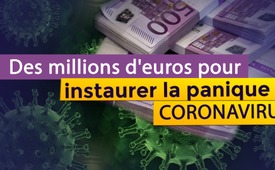 Des millions d'euros pour instaurer la panique du coronavirus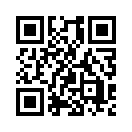 Les campagnes des États sur le  coronavirus sont-elles développées par des agences de relations publiques privées ? Une enquête publique a été soumise au ministère fédéral allemand de la santé. Mais voyez par vous-même  ce que le ministère fédéral a annoncé à ce sujet.Des millions d’euros pour instaurer la panique du coronavirus » » 
Le Ministère Fédéral allemand de la Santé  a reçu une demande de renseignements publique, à savoir quelles étaient les agences de relations publiques qui ont procuré des conseils et développé les campagnes concernant le coronavirus. Le ministère a donné l’information suivante le 23 avril 2020 : 
Suite à un appel d’offres au niveau européen, c’est l’agence Scholz & Friends Berlin GmbH à Berlin qui soutient la conception et la mise en pratique des services de communication depuis le 1er avril de cette année. Au moment de l’appel d’offre, l’ampleur de la commande a été estimée à 22 millions d’euros, pour une durée de 4 ans. 
Cela signifie que la communication uniforme et synchronisée du gouvernement et des médias au sujet du coronavirus, donc tout ce que les citoyens entendent et voient à ce sujet est piloté par une des plus grandes agences de publicité.
Le pays entier va-t-il vraiment être torturé par cette panique du coronavirus durant encore quatre ans ? N’aurait-il pas été beaucoup mieux de renoncer à ce gaspillage d’argent du contribuable et de s’appuyer sur le rapport qualifié du Ministère de l’intérieur par rapport au coronavirus?de abr.Sources:https://fragdenstaat.de/anfrage/bundesweite-kommunikation-bzgl-corona/

Bundesministerium für Gesundheit. Antwort auf Anfrage WG: Bundesweite Kommunikation bzgl. Corona[ #184465] vom 23. April 2020Cela pourrait aussi vous intéresser:#Coronavirus-fr - www.kla.tv/Coronavirus-frKla.TV – Des nouvelles alternatives... libres – indépendantes – non censurées...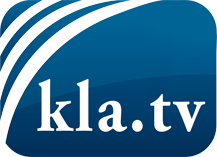 ce que les médias ne devraient pas dissimuler...peu entendu, du peuple pour le peuple...des informations régulières sur www.kla.tv/frÇa vaut la peine de rester avec nous! Vous pouvez vous abonner gratuitement à notre newsletter: www.kla.tv/abo-frAvis de sécurité:Les contre voix sont malheureusement de plus en plus censurées et réprimées. Tant que nous ne nous orientons pas en fonction des intérêts et des idéologies de la système presse, nous devons toujours nous attendre à ce que des prétextes soient recherchés pour bloquer ou supprimer Kla.TV.Alors mettez-vous dès aujourd’hui en réseau en dehors d’internet!
Cliquez ici: www.kla.tv/vernetzung&lang=frLicence:    Licence Creative Commons avec attribution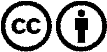 Il est permis de diffuser et d’utiliser notre matériel avec l’attribution! Toutefois, le matériel ne peut pas être utilisé hors contexte.
Cependant pour les institutions financées avec la redevance audio-visuelle, ceci n’est autorisé qu’avec notre accord. Des infractions peuvent entraîner des poursuites.